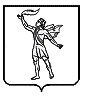 г. Полысаево                                                                                                                    29 февраля  2024 г.О назначении председателя участковой избирательной комиссии № 805В соответствии с п. 7 ст. 28 Федерального закона от 12.06.2002г. № 67-ФЗ «Об основных гарантиях избирательных прав и права на участие в референдуме граждан Российской Федерации», п. 8 ст. 14 Закона Кемеровской области от 07.02.2013г. № 1-ОЗ «Об избирательных комиссиях, комиссиях референдума в Кемеровской области – Кузбассе», на основании решения территориальной избирательной комиссии Полысаевского городского округа  «О формировании участковых избирательных комиссий избирательных участков № 803-822 срока полномочий 2023-2028 гг.»  от 24.05.2023  № 6 , рассмотрев предложения по кандидатуре для назначения председателя участковой избирательной комиссии № 805, территориальная избирательная комиссия Полысаевского городского округа  (далее – ТИК)                                                                                 РЕШИЛА:Назначить председателем участковой избирательной комиссии избирательного участка № 805   согласно прилагаемому списку:Председателю участковой избирательной комиссии № 805 созвать  заседание участковой избирательной комиссии.. Опубликовать настоящее решение в официальном сетевом издании «Вестник Избирательной комиссии Кемеровской области – Кузбасса» и разместить на официальном сайте комиссии в информационно-телекоммуникационной сети «Интернет».ТЕРРИТОРИАЛЬНАЯ  ИЗБИРАТЕЛЬНАЯ КОМИССИЯПОЛЫСАЕВСКОГО ГОРОДСКОГО ОКРУГАР Е Ш Е Н И Е № 100ТЕРРИТОРИАЛЬНАЯ  ИЗБИРАТЕЛЬНАЯ КОМИССИЯПОЛЫСАЕВСКОГО ГОРОДСКОГО ОКРУГАР Е Ш Е Н И Е № 100ТЕРРИТОРИАЛЬНАЯ  ИЗБИРАТЕЛЬНАЯ КОМИССИЯПОЛЫСАЕВСКОГО ГОРОДСКОГО ОКРУГАР Е Ш Е Н И Е № 100652560, г. Полысаево 
ул.Кремлевская, 6
тел./факс. 4 4370   № п/п№УИКФамилия, имя, отчествоДата рожденияОбразованиеМесто работыКем предложен в состав комиссии1№ 805Романова Татьяна Михайловна26.09.1986НОУВПО «Кузбасский институт экономики и права», юриспруденция, 2011 годМБОУ «Школа № 14»Собрание избирателей по месту работыПредседатель территориальной избирательной   комиссии Полысаевского городского округаН.Ю. КудрявцеваСекретарь территориальной избирательной  комиссии Полысаевского городского округаК.А. Губайдуллина